You and your family decide to take a trip to a zoo.  As you walk past the monkey exhibit, you notice the monkeys are staring at you.  You approach slowly when out of nowhere, a brown spider monkey grabs you by the shirt and screams at you.  It doesn’t scream monkey language at you but actual English.  “By the rise of the moon and the set of the sun, you will become an animal like me for one.  Choose wisely though, the animal you wish, for you might end up on someone’s dish.” yells the monkey.  After you take a tour of the zoo and have deep thoughts about the animal you want to be, the sun starts to set.  The second the sun sets, you transform into the animal you have always wished you could be.  After the zoo closes and you enter your animal’s exhibit, you see a man sneaking through the zoo at the corner of your eye.  He is an animal smuggler trying to steal the rare, blue-headed macaw.  What animal did you transform into?  How do you escape your cage?  How do you use your animal’s power to stop the thief?Warm-Up By: Aidan Reynolds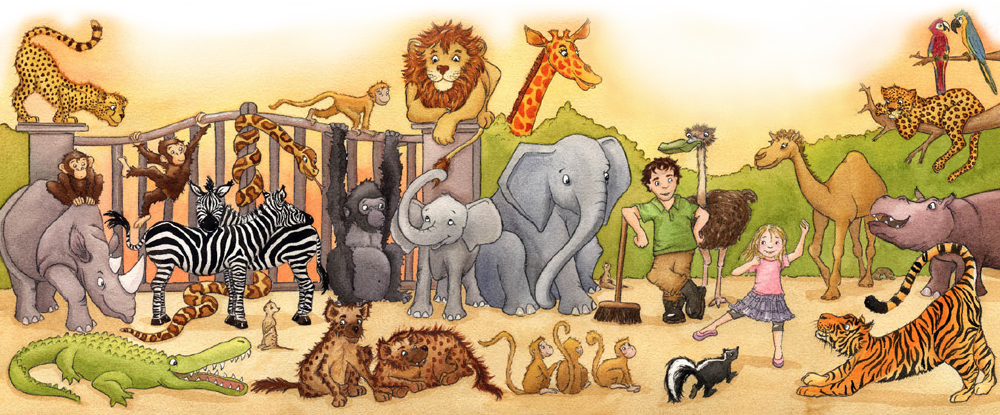 